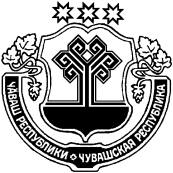 О внесении изменений в постановление администрации района от  28.12.2018              № 557 «Об утверждении муниципальной программы «Развитие потенциала муниципального управления» на 2019-2035 годы»Администрация Красночетайского района Чувашской Республики постановляет:Внести в постановление администрации района от  28.12.2018 № 557 «Об утверждении муниципальной программы «Развитие потенциала муниципального управление» на 2019-2035 годы», следующие изменения:В паспорте муниципальной программы: Графу «Объемы финансирования муниципальной программы с разбивкой по годам ее реализации» изложить в следующей редакции: Раздел 6  изложить в следующей редакции:«Раздел 6. Обоснование объема финансовых ресурсов, необходимых дляреализации Муниципальной программыРасходы Муниципальной программы формируются за счет средств федерального бюджета, республиканского бюджета Чувашской Республики, бюджета Красночетайского района Чувашской Республики и средств внебюджетных источников.Общий объем финансирования Муниципальной программы в 2020-2035 годах составит прогнозируемые объемы финансирования на реализацию программы за 2020 - 2035 годы – 561 788 810,47 рублей Объемы финансирования Муниципальной программы подлежат ежегодному уточнению исходя из реальных возможностей бюджетов всех уровней.Ресурсное обеспечение муниципальной программы Красночетайского района «Развитие потенциала муниципального управления» на 2019-2035 годы за счет всех источников финансирования  приведены в приложении № 3.». 1.3 Приложение № 3 «Ресурсное обеспечение муниципальной программы Красночетайского района «Развитие потенциала муниципального управления» на 2019 -2035 годы» изложить согласно приложению № 1 настоящего постановления.	2. Признать утратившим силу постановление администрации района от 22.12.2021  № 627 «О внесении изменений в постановление администрации района от  28.12.2018  № 557 «Об утверждении муниципальной программы «Развитие потенциала муниципального управления» на 2019-2035 годы».Настоящее постановление вступает в силу после опубликования в информационном издании « Вестник Красночетайского района».Глава администрации Красночетайского района                                                                                   И.Н. МихопаровПриложение № 1к постановлению администрации Красночетайского района от ________2021  № _____РЕСУРСНОЕ ОБЕСПЕЧЕНИЕмуниципальной программы Красночетайского района «Развитие потенциала муниципального управления» на 2019-2035 годыза счет всех источников финансированияЧУВАШСКАЯ РЕСПУБЛИКА АДМИНИСТРАЦИЯ КРАСНОЧЕТАЙСКОГО РАЙОНАЧĂВАШ РЕСПУБЛИКИХĔРЛĔ ЧУТАЙ РАЙОН АДМИНИСТРАЦИĕПОСТАНОВЛЕНИЕ19.05.2022  № 313с. Красные ЧетаийышĂну19.05.2022    313 №                       Хĕрлĕ Чутай сали«Объемы финансирования муниципальной программы с разбивкой по годам ее реализации-прогнозируемые объемы финансирования на реализацию программы за 2020 - 2035 годы – 561 788 810,47 рублей, в том числе:2020 год – 33 035 570, 94 рублей,2021 год – 35 119 751,45 рублей,2022 год – 36 914 288,08 рублей,2023 год – 36 496 500 рублей,2024 год - 36 496 500 рублей,2025 год - 34 884 200 рублей,2026 – 2030 годы – 174 421 000 рублей,2031 – 2035 годы – 174 421 000  рублей,Объемы и источники финансирования программы  уточняются при формировании бюджета Красночетайского района Чувашской Республики на очередной финансовый год и плановый период»;СтатусНаименованиемуниципальной программы (основного мероприятия)Ответственный исполнитель, соискателиКод  бюджетнойклассификацииИсточники  финанси-рованияОценка расходов по годам,тыс. рублейОценка расходов по годам,тыс. рублейОценка расходов по годам,тыс. рублейОценка расходов по годам,тыс. рублейОценка расходов по годам,тыс. рублейОценка расходов по годам,тыс. рублейОценка расходов по годам,тыс. рублейОценка расходов по годам,тыс. рублейОценка расходов по годам,тыс. рублейОценка расходов по годам,тыс. рублейЦСР2020202120222023202420252026-20302031-2035123457891011121314Программа«Развитие потенциала муниципального управления» на 2019 -2035 годыОтветственный исполнитель -сектор организационно- контрольной и кадровой работы, соискатели -структурные подразделения администрации района,сельские поселения Красночетайского районаЧ500000000всего33035,5735119,7536914,2836496,536496,534884,217442,117442,1Подпро-грамма 1"Противодействие коррупции в Красночетайском районе "Структурные подразделения администрации Красночетайского района,администрации сельских поселений Красночетайского районаЧ510000000всего            1,03,04,04,04,04,015,015,0Основное мероприятие Организация мониторинга фактов, порождающих коррупцию или способствующих ее распространениюСектор  организационно-контрольной и кадровой работы,сельские поселения Красночетайского районаЧ510400000всего            1,03,04,04,04,04,015,015,0Подпро-грамма 2"Развитие муниципальной службы"структурные подразделения администрации района,сельские поселения Красночетайского районаЧ530000000всего            15,017,525,010,010,025,087,587,5Основное мероприятие Организация дополнительного профессионального развития муниципальных служащих сектор организационно- контрольной и кадровой работы,Ч530200000всего            15,017,525,010,010,025,087,587,5Подпрограмма 3"Совершенствование муниципального управления в сфере юстиции "Структурные подразделения администрации Красночетайского района,администрации сельских поселений Красночетайского районаЧ540000000всего            1776,791301,01315,31237, 21237,01315,36185,06185,0Основное мероприятие 1Обеспечение деятельности мировых судей Чувашской Республики в целях реализации прав, свобод и законных интересов граждан и юридических лицСектор правовой работыЧ540151200всего            6,64,137,31,51,337,38,58,5Основное мероприятие 2Повышение качества и доступности государственных услуг в сфере государственной регистрации актов гражданского состояния, в том числе в электронном видеОтдел ЗАГС администрации Красночетайского районаЧ540200000всего            1770190,01296,01278,01235,71235,71278,063256325Подпрограмма 4"Обеспечение реализации муниципальной программы Красночетайского района «Развитие потенциала муниципального управления " на 2019-2035 годы»Структурные подразделения администрации Красночетайского района, администрации сельских поселений Красночетайского районаЧ5Э0000000всего31230,235119,7536914,2836496,536496,534884,217442,117442,1Основное мероприятие Общепрограммные расходыФинансовый отдел,Сектор бухгалтерского учетаЧ5Э0000000всего            31230,235119,7536914,2836496,536496,534884,217442,117442,15